https://unsplash.com/photos/ETRPjvb0KM0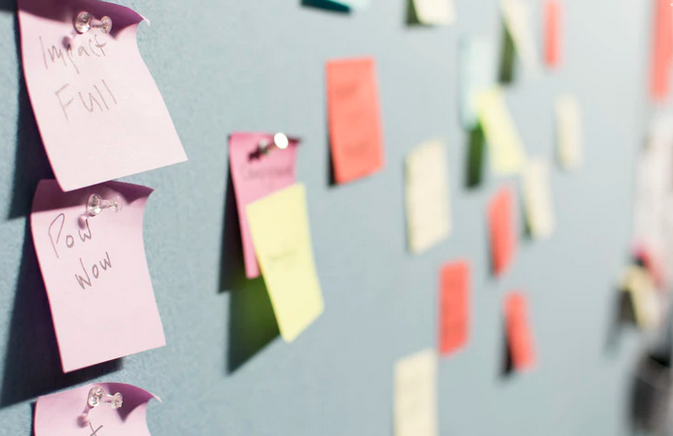 https://unsplash.com/photos/KigTvXqetXA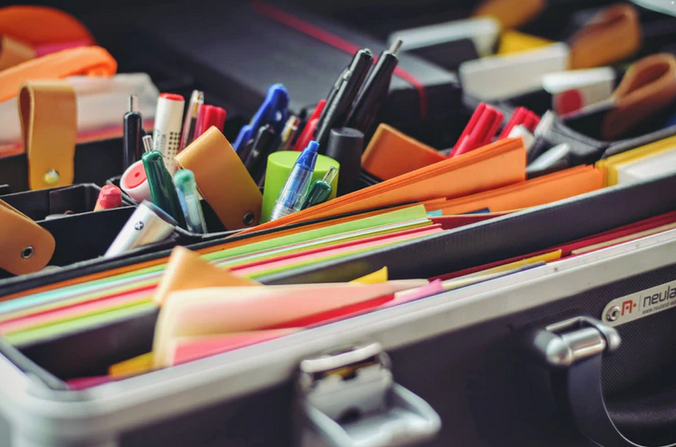 https://unsplash.com/photos/KdeqA3aTnBY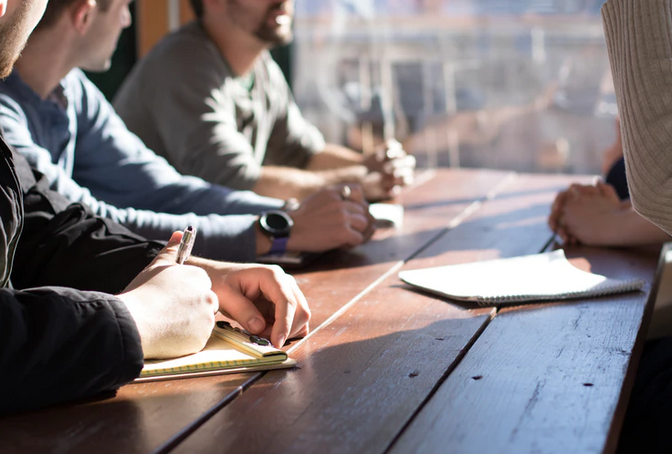 https://unsplash.com/photos/Hcfwew744z4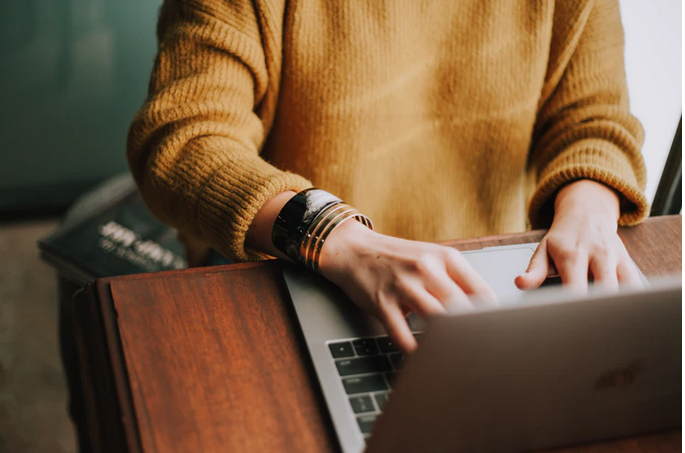 https://unsplash.com/photos/ESClFkgWwH8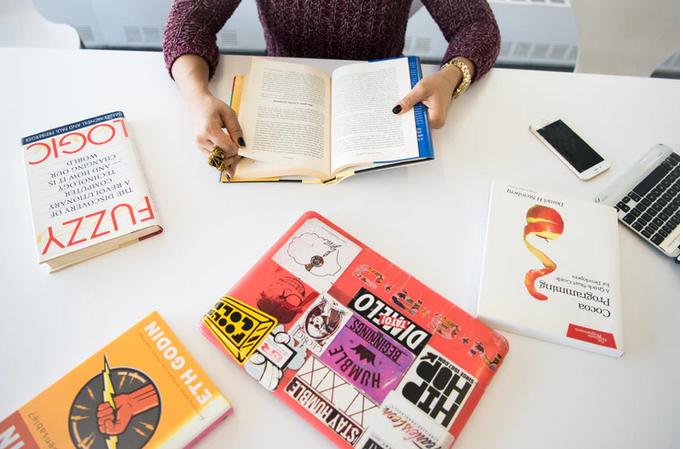 https://unsplash.com/photos/IOzk8YKDhYg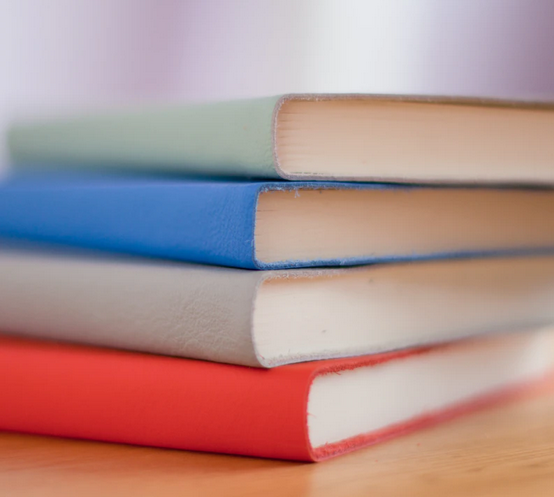 https://unsplash.com/photos/5QgIuuBxKwM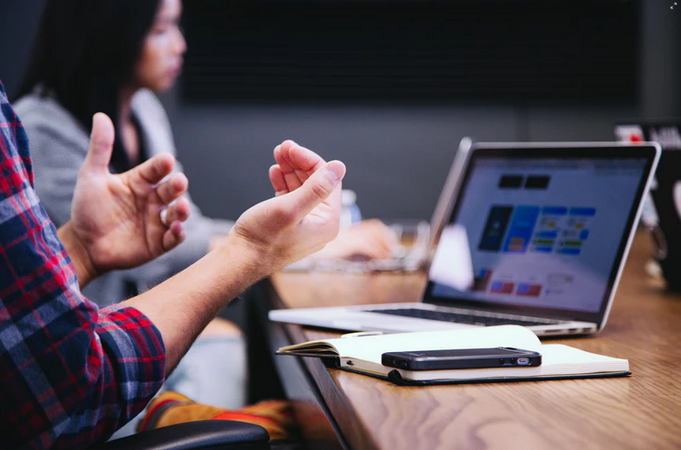 